ANEXO I - MODELO DE SOLICITUD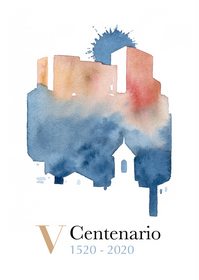 CONVOCATORIA DE AYUDAS PARA AUTÓNOMOS DE MULA AFECTADOS POR EL COVID19EXPONEQue, según lo dispuesto en las Bases de la convocatoria arriba referida, estima que cumple los requisitos exigidos y, a fin de acreditarlo, adjunta la siguiente documentación (marcar con una cruz)Fotocopia del DNI o documento que acredite representación. Ficha de terceros en modelo normalizado que será facilitado por el Ayuntamiento. Documento que acredite estar dado de alta en el RETA en la fecha de la declaración del estado de alarma. Documento que acredite estar dado de alta en el Impuesto de Actividades Económicas (IAE) y que especifique el epígrafe.Certificado actualizado de Situación Censal.Para quienes no se han visto afectados por el cierre de establecimientos. copia del libro de registro de facturas emitidas y recibidaslibro diario de ingresos y gastoslibro registro de ventas e ingresoslibro de compras y gastos.Otro (especificar):SOLICITAQue se conceda la ayuda económica de 475,00 euros en los términos previstos en las Bases. En Mula, a día ____ de _________________ de 2020El/la solicitanteANEXO II – DECLARACIÓN RESPONSABLE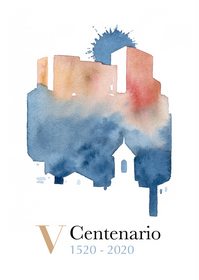 DECLARACIÓN RESPONSABLE PARA LA CONCESIÓN DE SUBVENCIONESD./Dª…………………………………………………………………., mayor de edad, con N.I.F./N.I.E.……………………….., con domicilio en ……………………………………………….……………………………., ……………………………..………………………. en nombre propio, o bien en representación de …………………………………………………….………………………………. (DEBERÁ ACREDITARSE LA REPRESENTACIÓN), ante el Excmo. Ayuntamiento de MULA, comparezco y DIGO:Conforme con en el artículo 69 de la Ley 39/2015, de 1 de octubre, del Procedimiento Administrativo Común de las Administraciones Públicas que dispone:1. Se entenderá por declaración responsable el documento suscrito por un interesado en el que manifiesta, bajo su responsabilidad, que cumple con los requisitos establecidos en la normativa vigente para acceder al reconocimiento de un derecho o facultad o para su ejercicio, que dispone de la documentación que así lo acredita y que se compromete a mantener su cumplimiento durante el periodo de tiempo inherente a dicho reconocimiento o ejercicio.Los requisitos a los que se refiere el párrafo anterior deberán estar recogidos de manera expresa, clara y precisa en la correspondiente declaración responsable.2. Las declaraciones responsables y las comunicaciones previas producirán los efectos que se determinen en cada caso por la legislación correspondiente y permitirán, con carácter general, el reconocimiento o ejercicio de un derecho o bien el inicio de una actividad, desde el día de su presentación, sin perjuicio de las facultades de comprobación, control e inspección que tengan atribuidas las Administraciones Públicas.3. La inexactitud, falsedad u omisión, de carácter esencial, en cualquier dato, manifestación o documento que se acompañe o incorpore a una declaración responsable o a una comunicación previa, o la no presentación ante la Administración competente de la declaración responsable o comunicación previa, determinará la imposibilidad de continuar con el ejercicio del derecho o actividad afectada desde el momento en que se tenga constancia de tales hechos, sin perjuicio de las responsabilidades penales, civiles o administrativas a que hubiera lugar.4. Asimismo, la resolución de la Administración Pública que declare tales circunstancias podrá determinar la obligación del interesado de restituir la situación jurídica al momento previo al reconocimiento o al ejercicio del derecho o al inicio de la actividad correspondiente, así como la imposibilidad de instar un nuevo procedimiento con el mismo objeto durante un periodo de tiempo determinado, todo ello conforme a los términos establecidos en las normas sectoriales de aplicación.DECLARO, bajo mi exclusiva responsabilidad,1º.- No estar incurso en ninguno de los supuestos de prohibición para recibir subvenciones enumerados en el artículo 13, apartado 2 y 3 de la Ley 38/2003, de 17 de noviembre, General de Subvenciones.2º.- Que me comprometo a cumplir con las obligaciones que estable el articulo 14 de la Ley 38/2003, de 17 de noviembre, General de Subvenciones.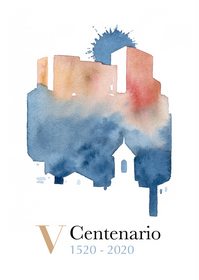 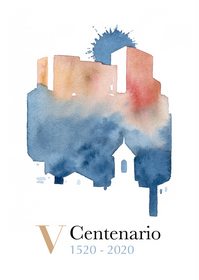 De conformidad con lo establecido en el articulo 28.2 de la Ley 39/2015, de 1 de octubre, del Procedimiento Administrativo Común de las Administraciones Públicas, se presumirá que la consulta u obtención de aquella documentación que haya sido elaborada por cualquier administración es autorizada por los interesados, salvo que conste en el procedimiento su oposición expresa o la Ley especial aplicable requiera consentimiento expreso.En este sentido, el Ayuntamiento de MULA consultara a través de las plataformas de intermediario de datos u otros sistemas electrónicos habilitados al efecto, los documentos necesarios para la comprobación de los datos y requisitos establecidos en la citada convocatoria.    Marque el cuadro anterior si NO PRESTA SU CONSENTIMIENTO para que el Ayuntamiento de MULA realice la consulta de sus datos. En caso de no consentir deberá aporta la documentación acreditativa correspondiente.En MULA, a ……………………Fdo.…………………………………………………………………..ANEXO III – DECLARACIÓN PARA EL INGRESO DE SUBVENCIONES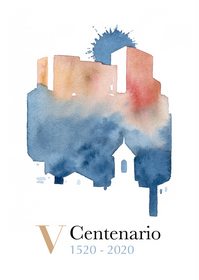 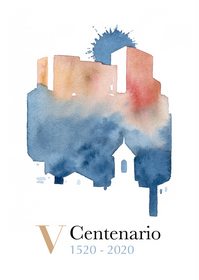 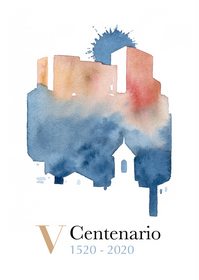 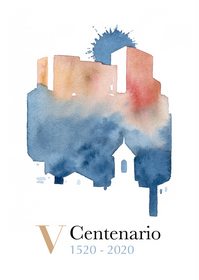 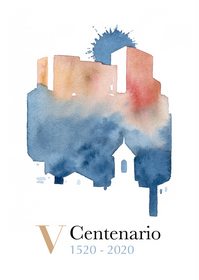 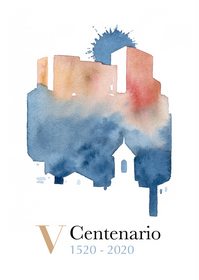 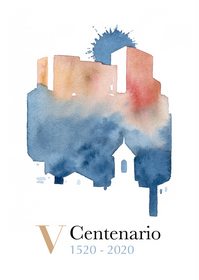 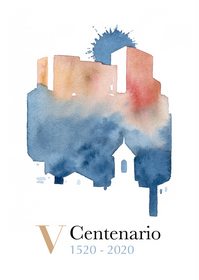 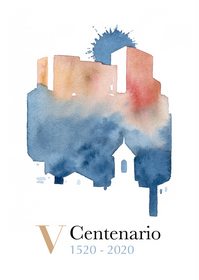 DECLARACIÓN PARA LA INGRESO DE SUBVENCIONESD./Dª…………………………………………………………………., mayor de edad, con N.I.F./N.I.E.……………………….., con domicilio en ……………………………….……………………………., ……………………………..………………………. en nombre propio, o bien en representación de …………………………………………………………………. (DEBERÁ ACREDITARSE LA REPRESENTACIÓN), ante el Excmo. Ayuntamiento de MULA, comparezco y DIGO:Que señalo el siguiente número de cuenta a efectos de a percepción de la subvención y autorizo al Ayuntamiento al ingreso en la cuenta indicada:	- ………………………………………………………………….Que dicha cuenta es de mi titularidad (_________) Que dicha cuenta es de titularidad de un tercero, autorizando al Ayuntamiento a que realice el ingreso en dicha cuenta (___________)En MULA, a ……………………Fdo.…………………………………………………………………..DATOS DEL SOLICITANTE O REPRESENTANTE LEGAL (nombre y apellidos)DNI/NIEDOMICILIODOMICILIOTELÉFONO Y CORREO ELECTRÓNICOTELÉFONO Y CORREO ELECTRÓNICO